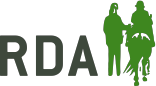 Special Equipment 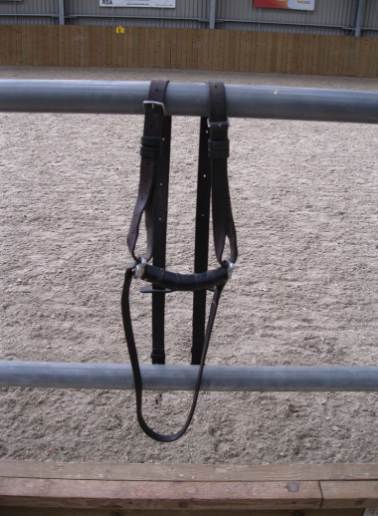 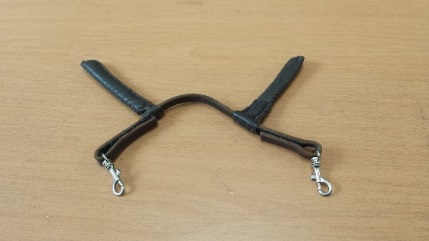 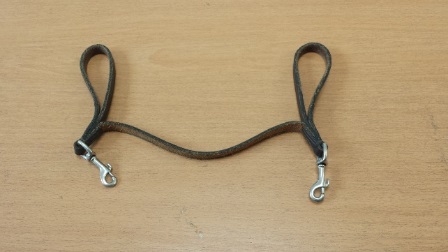 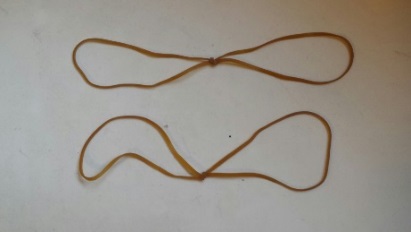 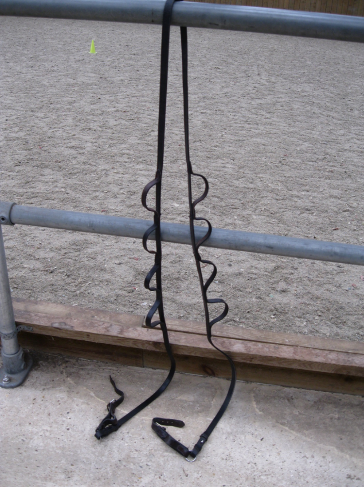 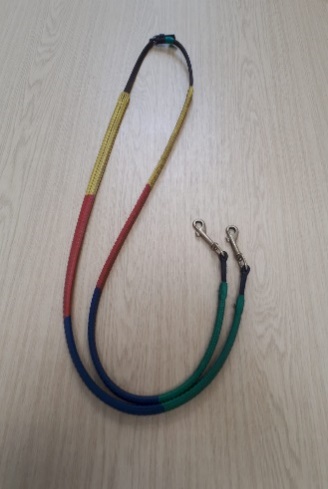 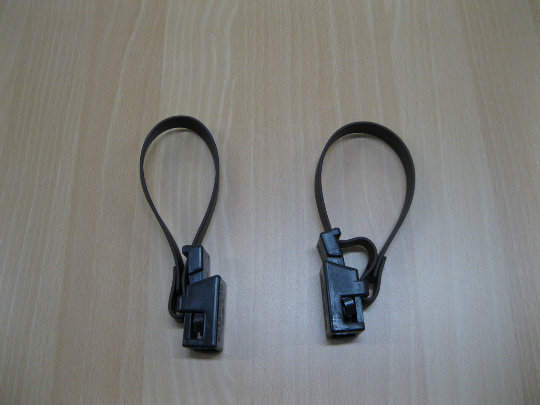 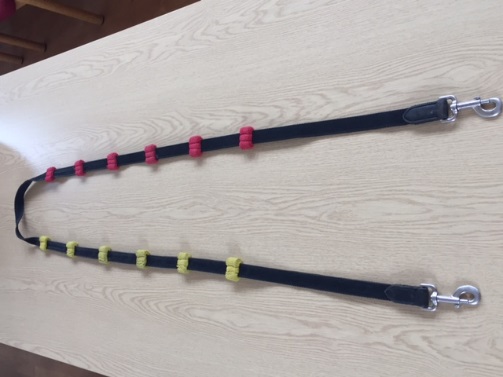 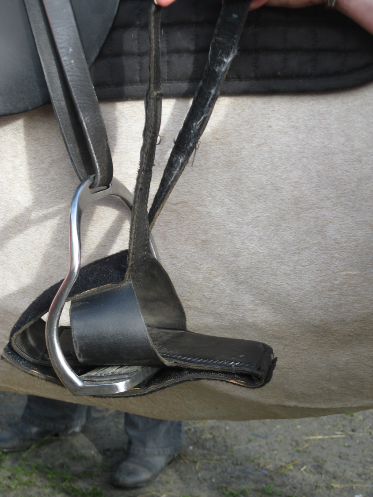 